Bangkok, Chiang Rai, Chiang Mai, Tokio, Hakone, Nara, Kioto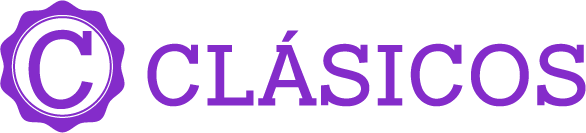 14 díasLlegadas: sólo martes, de abril 2023 hasta octubre 2024.Servicios compartidos, mínimo 2 pasajerosDía 1.  bangkok  Llegada al aeropuerto de Bangkok donde los espera su guía de habla hispana y traslado al hotel. Tiempo libre hasta el check-in en el hotel (las habitaciones están disponibles a partir de las 14:00hrs). Alojamiento en hotel.Día 2. Bangkok  Después del desayuno, Visitaremos tres de los templos budistas más insólitos de la ciudad. Empezaremos por Wat Traimit, situado en el extremo de Chinatown, en Yaowarat Road, cerca de la estación de tren Hualampong. Este templo alberga el Buda de oro más grande del mundo, midiendo casi cinco metros de altura con un peso de cinco toneladas y media. Continuaremos hacia Wat Pho, el templo más grande de Bangkok y considerado uno de los mayores templos de la ciudad además famoso por albergar el gigantesco Buda reclinado que mide 46 metros de largo y está cubierto de oro. Después visitaremos el Palacio Real, que es sin duda el monumento más famoso de la ciudad debido a que por 150 años fue la casa del rey de Tailandia, sede de la corte real y administrativa del gobierno. Dentro del palacio, se encuentra Wat Phra Kaew o el Templo del Buda Esmeralda, el templo budista más importante de Tailandia, alberga la imagen de un Buda meticulosamente tallado en un solo bloque de jade. Alojamiento en hotelDía 3. bangkok – Chiang Rai   Después del desayuno traslado al aeropuerto para tomar el vuelo hacia Chiang Rai. Bienvenida por nuestra guía de habla hispana. Continuación en mini bus y visita al Triángulo de oro, donde se encuentran las fronteras entre Myanmar (antes Birmania), Laos y Tailandia en el Río Mekong. Paseo en barco tradicional de 30 minutos disfrutando de las costumbres y vida diaria de la gente de Laos. Almuerzo en restaurante local. Visita a la Casa Del Opio antes visitar los pueblos de las minorías étnicas Akha y Yao. Visita al poblado de las famosas mujeres jirafa. Cena y alojamiento en hotel.Día 4. Chiang Rai – Chiang Mai   Desayuno en el hotel. En la mañana nos trasladaremos al muelle y tomaremos un placentero paseo en bote tradicional por el Río Kok visitando las tribus llamadas Karen que viven en cabañas de bambú en plena selva. Continuaremos con la visita al Templo Wat Rong Suea Ten, también conocido como el Templo Azul, principalmente lleva este nombre porque el intenso color azul es lo que hace peculiar a este templo, diferenciándolo de cualquier otro templo budista de Tailandia.Posteriormente visitaremos el famoso templo blanco de Wat Rong Khun. Después de la visita nos dirigiremos desde Chiang Rai a Chiang Mai por carretera (3 hrs aproximadamente de trayecto). Llegando a Chiang Mai tendremos un almuerzo en restaurante local. Para finalizar este día, iremos a visitar el complejo de templos que tiene Wat Doi Suthep, considerado un importante centro de peregrinación para los budistas y uno de los templos más venerados del país, situado en la cima de una pequeña colina a 15 kms. al noroeste de la ciudad. Cena y alojamiento en hotel.Día 5. Chiang Mai   Desayuno en el hotel. Por la mañana visitaremos algunas fábricas de artesanías locales. También se visita una fábrica de esculturas de madera donde es posible comprar antigüedades birmanas. Salida hacia el valle de Mae Sa visitando la granja de las orquídeas. Almuerzo en restaurante local. Después nos trasladaremos al Santuario de elefantes para aprender sobre estos animales, y realizar diversas actividades incluso darles comida y tomar un baño, una experiencia inolvidable. Cena Khantoke. Regreso al hotel. Alojamiento en el hotel.DIA 6. CHIANG MAI – BANGKOK Desayuno en el hotel. Traslado al aeropuerto de Chiang Mai y salida en el vuelo hacia Bangkok (vuelo incluido). Traslado al hotel. Tarde libre. Alojamiento.DIA 7. BANGKOK    Desayuno en el hotel. Día libre. Alojamiento.DIA 8. BANGKOK - TOKIODesayuno en el hotel. De acuerdo con el horario de tu vuelo hacia Tokio (vuelo no incluido) se realizará el traslado al aeropuerto de Bangkok.A la llegada al Aeropuerto Internacional de Narita (NRT) o Haneda (HND).Después de pasar por migración, un asistente de habla hispana los recibirá y ayudará a tomar el traslado en servicio regular compartido hacia el hotel. El asistente sólo ayudará a que tomen el traslado, no acompañará hasta el hotel. Alojamiento en hotel.Día 9. TOKIODespués del desayuno, visitarás la ciudad de Tokio acompañado de un guía de habla hispana (de forma grupal).El primer punto por conocer es el Santuario Meiji, dedicado al exemperador Meiji Tennō (Mutsuhito) y su esposa, la emperatriz Shōken.Posteriormente irás a la Plaza del Palacio Imperial (no incluye entrada), al Templo Senso-ji donde podrás comprar tus primeros souvenirs, el recorrido terminará en uno de los distritos más importantes e icónicos de la ciudad, Ginza. Tarde libre. Tour opcional por Tokio (se paga directo en destino). Alojamiento en hotel.Día 10. tokio – hakone – tokioDesayuno en el hotel. Por la mañana habrá una excursión a Hakone con un guía de habla hispana (servicios compartidos). Tendrás la oportunidad de visitar el Lago Ashi (incluye un paseo en barco). Después visitarás el Valle Owakudani, famoso por sus aguas termales, hermoso paisaje y peculiar alimento medicinal “huevos negros” también llamados kuro tamago. Y finalmente el Museo al aire libre de Hakone.Cuando el cielo está despejado, se puede apreciar el Monte Fuji tanto desde el Lago Ashi como desde el Valle Owakudani. Alojamiento en hotel.Día 11. tOKIO – KIOTO – NARA – KIOTODesayuno en el hotel. En la mañana te trasladarás a la estación de Tokio para tomar el tren bala Nozomi (con asistente en idioma español) con destino a Kioto. Una vez en la Estación de Kioto un guía de habla hispana los recibirá y juntos tomarán el autobús privado en la estación de Kioto, que los llevará por Kioto y Nara. El horario del tren está sujeto a disponibilidad y cambios sin previo aviso. Almuerzo no incluido, tendrás tiempo libre.En Nara conoceremos la extraordinaria estatua de Buda (mejor conocida como “Daibutsu”) ubicada en el Templo Todai-ji. Además del popular Parque de Nara, famoso por los ciervos que habitan en él.De regreso al hotel haremos una parada para visitar el Santuario Fushimi Inari (el más importante e icónico santuario de Kioto.) Alojamiento en hotel.Día 12. KIOTODesayuno en el hotel. Por la mañana iremos a conocer Kioto entre los lugares a visitar estarán: Templo Tenryu-ji, Bosque de Bambú Arashiyama y Sagano, Templo dorado Kinkaku-ji, el Templo budista Sanjusangendo y el distrito Gion (barrio donde se ubican las famosas geishas). Alojamiento en hotel.DIA 13. KIOTODesayuno en el hotel. Después tendrás tiempo libre para poder recorrer por cuenta propia la ciudad o elegir el tour opcional a Hiroshima y Miyajima (Travel Shop Pack). Horarios sujetos a cambios sin previos avisos. Alojamiento en el hotel.DIA 14. KIOTO Desayuno en el hotel. Traslado al aeropuerto sin asistencia en español. Aeropuerto Kansai (KIX) o Itami (ITM), se brindará información a detalle por el asistente. Fin de los servicios.Se sugiere que el horario de salida sea después de las 4pm. Si deseas regresar en tren bala de Kioto al aeropuerto de Narita (NRT) en Tokio, te sugerimos añadir laopción “traslado Kioto al Aeropuerto de Narita (NRT) dia 7”. Toma en cuenta que la duración del trayecto es de 4hrs aproximadamente, y tendrás que desocupar lahabitación antes de las once de la mañana.PASAJEROS DE NACIONALIDAD MEXICANA REQUIEREN VISA PARA INGRESAR A TAILANDIA, SIN EMBARGO NO SE REQUIERE VISA PARA INGRESAR A JAPÓNINCLUYE Alojamiento con desayuno diario. 5 almuerzos y 3 cenas (sin bebidas) como indicado en el itinerario.Traslados, visitas y excursiones con guía de habla hispana en servicio compartido.Entradas a los sitios de interés durante las visitas y excursiones mencionados en el itinerario.Impuestos habitaciones, VAT y manejo de equipaje.Vuelos internos Bangkok- Chiang Rai / Chiang Mai -Bangkok1 maleta documentada de 20 kg en cada vuelo internoTren bala (tramo Tokio-Kioto) en clase turista.Traslados de llegada y salida a ambos destinos.NO INCLUYE  Tours opcionales.Trámite de visas o pasaporte.Vuelo Internacional.Vuelo interno Bangkok – Tokio (día 8 del itinerario).Gastos de índole personal, extras, souvenirs, lavandería en hoteles, etc.Otros tours y alimentos no mencionados en el programa.Propinas a nuestros guías y conductores.Importante:Traslado de llegada desde el aeropuerto (día 8):Si arriban al Aeropuerto de Haneda (HND) el traslado será en taxi. Sin embargo, si la llegada es en el aeropuerto de Narita (NRT), el traslado se realizará en Airport Limousine Bus. En ambos casos un asistente de habla hispana los recibirá en la sala de llegadas del aeropuerto correspondiente, sólo les ayudará a tomar el Airport Limousine o taxi, pero no los acompañará hasta el hotel.
Sin embargo, si el vuelo de llegada de los pasajeros a NRT no coincide con las salidas de Airport Limousine Bus, el asistente brindará las instrucciones necesarias así como efectivo suficiente para que los pasajeros tomen un autobús hasta la estación de Tokio y posteriormente un taxi hasta el Hotel New Otani o similar.El asistente no subirá al autobús o taxi con los pasajeros y tampoco los escoltará hasta el hotel, únicamente informará.Dia 8. El día de llegada, únicamente será posible hacer check in hasta las 14:00hrs. Ese mismo día habrá una mesa de información en el piso 1 del hotel (Entrada al Salón de la Torre Principal) atendida por un guía de habla hispana, de las 14:00 hasta las 20:00hrs para cualquier duda. El día 10 del itinerario, en caso de que el barco no opere a causa de la fuerte lluvia y viento, como alternativa se visitará Hakone Sekishoato (importante punto de control para el comercio). Este mismo día, dependiendo de la densidad de gas volcánico que haya en el ambiente y/o debido al tráfico en las carreteras, hay posibilidad de que no se visite el Valle Owakudani por lo tanto se visitará el Santuario Hakone-jinja como opción.El día 11 del itinerario, existe la posibilidad de que los pasajeros se requieran llevar consigo una mochila o maleta de mano con ropa (se les hará saber con anticipación directamente en destino), debido a que al no tener suficientes pasajeros en una salida la transportación de maletas se realizará al día siguiente.El día 14 del itinerario (día de salida), si los pasajeros llevan más de una maleta por persona, se cobrará un total de 1,000 JPY (17 USD aproximadamente) por maleta adicional, el pago debe ser en efectivo directamente en destino.Además de una maleta permitida durante el tour, cada pasajero puede llevar consigo hasta dos piezas pequeñas de equipaje; siempre y cuando la suma de los tres lados de cada pieza no supere los 100 cm.Traslado de salida al aeropuerto (día 14)Si el traslado de salida es al Aeropuerto de Itami (ITM), éste se realiza por medio del MK Skygate Shuttle, debido a que está sujeto a disponibilidad podría haber modificaciones y el traslado se realice en Airport Limousine Bus (un asistente en destino le acompañará del hotel Kyoto Tokyu o similar a la estación de Kioto y les ayudará a tomar el Airport Limousine Bus).Asimismo, si el vuelo de salida es desde el Aeropuerto Internacional de Kansai (KIX), un asistente brindará las indicaciones correspondientes para que desde el hotel Kyoto Tokyu o similar se dirijan a la estación de Kioto y ahí tomen el Airport Limousine Bus.El motivo, es porque el MK Skygate Shuttle desde la pandemia dejo de operar hacia el Aeropuerto para Kansai (KIX).Para proporcionar de manera regular el traslado de salida por Airport Limousine Bus hasta el aeropuerto de Kansai (KIX) o Itami (ITM), se sugiere a los pasajeros que el horario del vuelo de regreso sea posterior a las 9 de la mañana, debido a que el Limousine Bus no opera antes de esta hora, en caso de no cumplir con el horario sugerido aplicará un cargo extra de 15,000 JPY (105 USD aproximadamente por persona), si es pasajero individual el cargo es de 30,000 JPY (210 USD aproximadamente). El cobró se realizará en efectivo directamente en destino.Se brinda la alternativa de regresar de Kioto a Tokio por tren bala Nozomi el último día del itinerario (adquiriendo Travel Shop Pack), en caso de que añadirlo, a la hora acordada en destino te reunirás con un asistente de habla hispana en el lobby del hotel, quien dará indicaciones y apoyará a tomar el traslado hacia la Estación de Kioto por medio del Shuttle bus del mismo hotel o en taxi (en caso de que el Shuttle bus no esté disponible). Llegando a la estación de Kioto el asistente únicamente ayudará (no viajará con los pasajeros) a tomar el tren bala con dirección a Shinagawa donde hay que hacer un trasbordo y tomar el tren Narita Express (sin asistencia) que va directo hacia el aeropuerto internacional Narita.Cuando haya 15 o más pasajeros reservados en el mismo grupo, se usará radioguía en las visitas para que los pasajeros logren escuchar bien las explicaciones. Si hay menos de 10 pasajeros reservados en el mismo grupo, el trasporte público podría ser utilizado para visitas, en lugar de vehículos privados.El asistente de habla hispana sólo proporcionará apoyo en los siguientes traslados; Día 8: Asistencia en el aeropuerto de llegada para tomar el Airport Limousine Bus o taxi (sin asistencia a bordo). Día 11: Del hotel en Tokio a estación de Kioto (sin asistencia a bordo). En caso de que no haya disponibilidad en los hoteles mencionados, otros hoteles de la misma categoría podrían ser utilizados. En Japón los hoteles disponen de pocas habitaciones dobles (con 1 cama matrimonial). Comúnmente, se usa habitaciones twin (con 2 camas separadas). Habitaciones dobles no están garantizadas. Las habitaciones con una cama matrimonial pueden ser más pequeñas que las twin cuyos tamaños están mencionados en la sección de Hoteles o similares.Una habitación triple es con 2 camas regulares con una cama extra de tamaño menor. En caso de uso individual, las habitaciones pueden ser más pequeñas que las mencionadas en la sección de Hoteles o similares.La hora de recogida en el hotel es generalmente 4 horas y 30 minutos antes de la hora de salida del vuelo.Los boletos de tren bala son en clase turista, no se pueden adquirir en una categoría superior debido a que se requiere que el grupo viaje en un mismo vagón.HOTELES PREVISTOS O SIMILARESHOTELES PREVISTOS O SIMILARESHOTELES PREVISTOS O SIMILARESHOTELES PREVISTOS O SIMILARESNOCHES CIUDADES HOTEL CAT4BANGKOKNOVOTEL SILOMP1CHIANG RAILEGENDP2CHIANG MAINOVOTEL NIMMAN / TRAVELODGE NIMMAN P3TOKIO 
Standard TwinHOTEL NEW OTANI GARDEN TOWER (27m2)P3KIOTO 
Standard TwinKYOTO TOKYO HOTEL (24 a 27m2)PSE PUEDE REALIZAR UN UPGRADE DE HAB. PREMIUM EN EL KYOTO TOKYO  HOTEL CON UN CARGO ADICIONAL DE 70 USD POR ADULTO Y MENOR TOTAL PARA LAS 3 NOCHES.SE PUEDE REALIZAR UN UPGRADE DE HAB. PREMIUM EN EL KYOTO TOKYO  HOTEL CON UN CARGO ADICIONAL DE 70 USD POR ADULTO Y MENOR TOTAL PARA LAS 3 NOCHES.SE PUEDE REALIZAR UN UPGRADE DE HAB. PREMIUM EN EL KYOTO TOKYO  HOTEL CON UN CARGO ADICIONAL DE 70 USD POR ADULTO Y MENOR TOTAL PARA LAS 3 NOCHES.SE PUEDE REALIZAR UN UPGRADE DE HAB. PREMIUM EN EL KYOTO TOKYO  HOTEL CON UN CARGO ADICIONAL DE 70 USD POR ADULTO Y MENOR TOTAL PARA LAS 3 NOCHES.TARIFA EN USD POR PERSONA 
SERVICIOS TERRESTRES EXCLUSIVAMENTE (MINIMO 02 PASAJEROS)TARIFA EN USD POR PERSONA 
SERVICIOS TERRESTRES EXCLUSIVAMENTE (MINIMO 02 PASAJEROS)TARIFA EN USD POR PERSONA 
SERVICIOS TERRESTRES EXCLUSIVAMENTE (MINIMO 02 PASAJEROS)TARIFA EN USD POR PERSONA 
SERVICIOS TERRESTRES EXCLUSIVAMENTE (MINIMO 02 PASAJEROS)TARIFA EN USD POR PERSONA 
SERVICIOS TERRESTRES EXCLUSIVAMENTE (MINIMO 02 PASAJEROS)TARIFA EN USD POR PERSONA 
SERVICIOS TERRESTRES EXCLUSIVAMENTE (MINIMO 02 PASAJEROS)TEMPORADA ABRIL 2023 - MARZO 2024DBLTPLSGLMENOR 
4-11 AÑOS MENOR
 2-12 AÑOS TEMPORADA BAJA "A"3245321542352550980TEMPORADA MEDIA "B"3345331544302645980TEMPORADA ALTA "C"3490346046752790980TEMPORADA ESPECIAL "D" 3685339549652990980TARIFA EN USD POR PERSONA 
SERVICIOS TERRESTRES EXCLUSIVAMENTE (MINIMO 02 PASAJEROS)TARIFA EN USD POR PERSONA 
SERVICIOS TERRESTRES EXCLUSIVAMENTE (MINIMO 02 PASAJEROS)TARIFA EN USD POR PERSONA 
SERVICIOS TERRESTRES EXCLUSIVAMENTE (MINIMO 02 PASAJEROS)TARIFA EN USD POR PERSONA 
SERVICIOS TERRESTRES EXCLUSIVAMENTE (MINIMO 02 PASAJEROS)TARIFA EN USD POR PERSONA 
SERVICIOS TERRESTRES EXCLUSIVAMENTE (MINIMO 02 PASAJEROS)TARIFA EN USD POR PERSONA 
SERVICIOS TERRESTRES EXCLUSIVAMENTE (MINIMO 02 PASAJEROS)TARIFA EN USD POR PERSONA 
SERVICIOS TERRESTRES EXCLUSIVAMENTE (MINIMO 02 PASAJEROS)TEMPORADA ABRIL 2024 - DICIEMBRE 2024DBLTPLSGLMENOR 
4-11 AÑOS MENOR
 2-12 AÑOS MENOR
 2-12 AÑOS TEMPORADA BAJA "A"339332974265315413791379TEMPORADA MEDIA "B"348933934456324913791379TEMPORADA ALTA "C"368135854792344113791379TEMPORADA ESPECIAL "D" 387337775080363313791379SI LLEGAN AL AEROPUERTO DE HANEDA (HND) EL TRASLADO DE LLEGADA AL HOTEL ES EN TAXI EN LUGAR DE AIRPORT LIMOUSINE BUS (SUPLEMENTO INCLUIDO EN LA TARIFA).  PRECIOS SUJETOS A DISPONIBILIDAD Y A CAMBIOS SIN PREVIO AVISO.                                        
TARIFAS NO APLICAN PARA NAVIDAD, FIN DE AÑO, SEMANA SANTA, CONGRESOS O EVENTOS ESPECIALES. CONSULTAR SUPLEMENTO.VIGENCIA HASTA OCTUBRE  2024.SI LLEGAN AL AEROPUERTO DE HANEDA (HND) EL TRASLADO DE LLEGADA AL HOTEL ES EN TAXI EN LUGAR DE AIRPORT LIMOUSINE BUS (SUPLEMENTO INCLUIDO EN LA TARIFA).  PRECIOS SUJETOS A DISPONIBILIDAD Y A CAMBIOS SIN PREVIO AVISO.                                        
TARIFAS NO APLICAN PARA NAVIDAD, FIN DE AÑO, SEMANA SANTA, CONGRESOS O EVENTOS ESPECIALES. CONSULTAR SUPLEMENTO.VIGENCIA HASTA OCTUBRE  2024.SI LLEGAN AL AEROPUERTO DE HANEDA (HND) EL TRASLADO DE LLEGADA AL HOTEL ES EN TAXI EN LUGAR DE AIRPORT LIMOUSINE BUS (SUPLEMENTO INCLUIDO EN LA TARIFA).  PRECIOS SUJETOS A DISPONIBILIDAD Y A CAMBIOS SIN PREVIO AVISO.                                        
TARIFAS NO APLICAN PARA NAVIDAD, FIN DE AÑO, SEMANA SANTA, CONGRESOS O EVENTOS ESPECIALES. CONSULTAR SUPLEMENTO.VIGENCIA HASTA OCTUBRE  2024.SI LLEGAN AL AEROPUERTO DE HANEDA (HND) EL TRASLADO DE LLEGADA AL HOTEL ES EN TAXI EN LUGAR DE AIRPORT LIMOUSINE BUS (SUPLEMENTO INCLUIDO EN LA TARIFA).  PRECIOS SUJETOS A DISPONIBILIDAD Y A CAMBIOS SIN PREVIO AVISO.                                        
TARIFAS NO APLICAN PARA NAVIDAD, FIN DE AÑO, SEMANA SANTA, CONGRESOS O EVENTOS ESPECIALES. CONSULTAR SUPLEMENTO.VIGENCIA HASTA OCTUBRE  2024.SI LLEGAN AL AEROPUERTO DE HANEDA (HND) EL TRASLADO DE LLEGADA AL HOTEL ES EN TAXI EN LUGAR DE AIRPORT LIMOUSINE BUS (SUPLEMENTO INCLUIDO EN LA TARIFA).  PRECIOS SUJETOS A DISPONIBILIDAD Y A CAMBIOS SIN PREVIO AVISO.                                        
TARIFAS NO APLICAN PARA NAVIDAD, FIN DE AÑO, SEMANA SANTA, CONGRESOS O EVENTOS ESPECIALES. CONSULTAR SUPLEMENTO.VIGENCIA HASTA OCTUBRE  2024.SI LLEGAN AL AEROPUERTO DE HANEDA (HND) EL TRASLADO DE LLEGADA AL HOTEL ES EN TAXI EN LUGAR DE AIRPORT LIMOUSINE BUS (SUPLEMENTO INCLUIDO EN LA TARIFA).  PRECIOS SUJETOS A DISPONIBILIDAD Y A CAMBIOS SIN PREVIO AVISO.                                        
TARIFAS NO APLICAN PARA NAVIDAD, FIN DE AÑO, SEMANA SANTA, CONGRESOS O EVENTOS ESPECIALES. CONSULTAR SUPLEMENTO.VIGENCIA HASTA OCTUBRE  2024.SI LLEGAN AL AEROPUERTO DE HANEDA (HND) EL TRASLADO DE LLEGADA AL HOTEL ES EN TAXI EN LUGAR DE AIRPORT LIMOUSINE BUS (SUPLEMENTO INCLUIDO EN LA TARIFA).  PRECIOS SUJETOS A DISPONIBILIDAD Y A CAMBIOS SIN PREVIO AVISO.                                        
TARIFAS NO APLICAN PARA NAVIDAD, FIN DE AÑO, SEMANA SANTA, CONGRESOS O EVENTOS ESPECIALES. CONSULTAR SUPLEMENTO.VIGENCIA HASTA OCTUBRE  2024.SI LLEGAN AL AEROPUERTO DE HANEDA (HND) EL TRASLADO DE LLEGADA AL HOTEL ES EN TAXI EN LUGAR DE AIRPORT LIMOUSINE BUS (SUPLEMENTO INCLUIDO EN LA TARIFA).  PRECIOS SUJETOS A DISPONIBILIDAD Y A CAMBIOS SIN PREVIO AVISO.                                        
TARIFAS NO APLICAN PARA NAVIDAD, FIN DE AÑO, SEMANA SANTA, CONGRESOS O EVENTOS ESPECIALES. CONSULTAR SUPLEMENTO.VIGENCIA HASTA OCTUBRE  2024.SI LLEGAN AL AEROPUERTO DE HANEDA (HND) EL TRASLADO DE LLEGADA AL HOTEL ES EN TAXI EN LUGAR DE AIRPORT LIMOUSINE BUS (SUPLEMENTO INCLUIDO EN LA TARIFA).  PRECIOS SUJETOS A DISPONIBILIDAD Y A CAMBIOS SIN PREVIO AVISO.                                        
TARIFAS NO APLICAN PARA NAVIDAD, FIN DE AÑO, SEMANA SANTA, CONGRESOS O EVENTOS ESPECIALES. CONSULTAR SUPLEMENTO.VIGENCIA HASTA OCTUBRE  2024.SI LLEGAN AL AEROPUERTO DE HANEDA (HND) EL TRASLADO DE LLEGADA AL HOTEL ES EN TAXI EN LUGAR DE AIRPORT LIMOUSINE BUS (SUPLEMENTO INCLUIDO EN LA TARIFA).  PRECIOS SUJETOS A DISPONIBILIDAD Y A CAMBIOS SIN PREVIO AVISO.                                        
TARIFAS NO APLICAN PARA NAVIDAD, FIN DE AÑO, SEMANA SANTA, CONGRESOS O EVENTOS ESPECIALES. CONSULTAR SUPLEMENTO.VIGENCIA HASTA OCTUBRE  2024.SI LLEGAN AL AEROPUERTO DE HANEDA (HND) EL TRASLADO DE LLEGADA AL HOTEL ES EN TAXI EN LUGAR DE AIRPORT LIMOUSINE BUS (SUPLEMENTO INCLUIDO EN LA TARIFA).  PRECIOS SUJETOS A DISPONIBILIDAD Y A CAMBIOS SIN PREVIO AVISO.                                        
TARIFAS NO APLICAN PARA NAVIDAD, FIN DE AÑO, SEMANA SANTA, CONGRESOS O EVENTOS ESPECIALES. CONSULTAR SUPLEMENTO.VIGENCIA HASTA OCTUBRE  2024.SI LLEGAN AL AEROPUERTO DE HANEDA (HND) EL TRASLADO DE LLEGADA AL HOTEL ES EN TAXI EN LUGAR DE AIRPORT LIMOUSINE BUS (SUPLEMENTO INCLUIDO EN LA TARIFA).  PRECIOS SUJETOS A DISPONIBILIDAD Y A CAMBIOS SIN PREVIO AVISO.                                        
TARIFAS NO APLICAN PARA NAVIDAD, FIN DE AÑO, SEMANA SANTA, CONGRESOS O EVENTOS ESPECIALES. CONSULTAR SUPLEMENTO.VIGENCIA HASTA OCTUBRE  2024.SI LLEGAN AL AEROPUERTO DE HANEDA (HND) EL TRASLADO DE LLEGADA AL HOTEL ES EN TAXI EN LUGAR DE AIRPORT LIMOUSINE BUS (SUPLEMENTO INCLUIDO EN LA TARIFA).  PRECIOS SUJETOS A DISPONIBILIDAD Y A CAMBIOS SIN PREVIO AVISO.                                        
TARIFAS NO APLICAN PARA NAVIDAD, FIN DE AÑO, SEMANA SANTA, CONGRESOS O EVENTOS ESPECIALES. CONSULTAR SUPLEMENTO.VIGENCIA HASTA OCTUBRE  2024.SI LLEGAN AL AEROPUERTO DE HANEDA (HND) EL TRASLADO DE LLEGADA AL HOTEL ES EN TAXI EN LUGAR DE AIRPORT LIMOUSINE BUS (SUPLEMENTO INCLUIDO EN LA TARIFA).  PRECIOS SUJETOS A DISPONIBILIDAD Y A CAMBIOS SIN PREVIO AVISO.                                        
TARIFAS NO APLICAN PARA NAVIDAD, FIN DE AÑO, SEMANA SANTA, CONGRESOS O EVENTOS ESPECIALES. CONSULTAR SUPLEMENTO.VIGENCIA HASTA OCTUBRE  2024.SI LLEGAN AL AEROPUERTO DE HANEDA (HND) EL TRASLADO DE LLEGADA AL HOTEL ES EN TAXI EN LUGAR DE AIRPORT LIMOUSINE BUS (SUPLEMENTO INCLUIDO EN LA TARIFA).  PRECIOS SUJETOS A DISPONIBILIDAD Y A CAMBIOS SIN PREVIO AVISO.                                        
TARIFAS NO APLICAN PARA NAVIDAD, FIN DE AÑO, SEMANA SANTA, CONGRESOS O EVENTOS ESPECIALES. CONSULTAR SUPLEMENTO.VIGENCIA HASTA OCTUBRE  2024.SI LLEGAN AL AEROPUERTO DE HANEDA (HND) EL TRASLADO DE LLEGADA AL HOTEL ES EN TAXI EN LUGAR DE AIRPORT LIMOUSINE BUS (SUPLEMENTO INCLUIDO EN LA TARIFA).  PRECIOS SUJETOS A DISPONIBILIDAD Y A CAMBIOS SIN PREVIO AVISO.                                        
TARIFAS NO APLICAN PARA NAVIDAD, FIN DE AÑO, SEMANA SANTA, CONGRESOS O EVENTOS ESPECIALES. CONSULTAR SUPLEMENTO.VIGENCIA HASTA OCTUBRE  2024.SI LLEGAN AL AEROPUERTO DE HANEDA (HND) EL TRASLADO DE LLEGADA AL HOTEL ES EN TAXI EN LUGAR DE AIRPORT LIMOUSINE BUS (SUPLEMENTO INCLUIDO EN LA TARIFA).  PRECIOS SUJETOS A DISPONIBILIDAD Y A CAMBIOS SIN PREVIO AVISO.                                        
TARIFAS NO APLICAN PARA NAVIDAD, FIN DE AÑO, SEMANA SANTA, CONGRESOS O EVENTOS ESPECIALES. CONSULTAR SUPLEMENTO.VIGENCIA HASTA OCTUBRE  2024.SI LLEGAN AL AEROPUERTO DE HANEDA (HND) EL TRASLADO DE LLEGADA AL HOTEL ES EN TAXI EN LUGAR DE AIRPORT LIMOUSINE BUS (SUPLEMENTO INCLUIDO EN LA TARIFA).  PRECIOS SUJETOS A DISPONIBILIDAD Y A CAMBIOS SIN PREVIO AVISO.                                        
TARIFAS NO APLICAN PARA NAVIDAD, FIN DE AÑO, SEMANA SANTA, CONGRESOS O EVENTOS ESPECIALES. CONSULTAR SUPLEMENTO.VIGENCIA HASTA OCTUBRE  2024.SI LLEGAN AL AEROPUERTO DE HANEDA (HND) EL TRASLADO DE LLEGADA AL HOTEL ES EN TAXI EN LUGAR DE AIRPORT LIMOUSINE BUS (SUPLEMENTO INCLUIDO EN LA TARIFA).  PRECIOS SUJETOS A DISPONIBILIDAD Y A CAMBIOS SIN PREVIO AVISO.                                        
TARIFAS NO APLICAN PARA NAVIDAD, FIN DE AÑO, SEMANA SANTA, CONGRESOS O EVENTOS ESPECIALES. CONSULTAR SUPLEMENTO.VIGENCIA HASTA OCTUBRE  2024.SI LLEGAN AL AEROPUERTO DE HANEDA (HND) EL TRASLADO DE LLEGADA AL HOTEL ES EN TAXI EN LUGAR DE AIRPORT LIMOUSINE BUS (SUPLEMENTO INCLUIDO EN LA TARIFA).  PRECIOS SUJETOS A DISPONIBILIDAD Y A CAMBIOS SIN PREVIO AVISO.                                        
TARIFAS NO APLICAN PARA NAVIDAD, FIN DE AÑO, SEMANA SANTA, CONGRESOS O EVENTOS ESPECIALES. CONSULTAR SUPLEMENTO.VIGENCIA HASTA OCTUBRE  2024.SI LLEGAN AL AEROPUERTO DE HANEDA (HND) EL TRASLADO DE LLEGADA AL HOTEL ES EN TAXI EN LUGAR DE AIRPORT LIMOUSINE BUS (SUPLEMENTO INCLUIDO EN LA TARIFA).  PRECIOS SUJETOS A DISPONIBILIDAD Y A CAMBIOS SIN PREVIO AVISO.                                        
TARIFAS NO APLICAN PARA NAVIDAD, FIN DE AÑO, SEMANA SANTA, CONGRESOS O EVENTOS ESPECIALES. CONSULTAR SUPLEMENTO.VIGENCIA HASTA OCTUBRE  2024.SI LLEGAN AL AEROPUERTO DE HANEDA (HND) EL TRASLADO DE LLEGADA AL HOTEL ES EN TAXI EN LUGAR DE AIRPORT LIMOUSINE BUS (SUPLEMENTO INCLUIDO EN LA TARIFA).  PRECIOS SUJETOS A DISPONIBILIDAD Y A CAMBIOS SIN PREVIO AVISO.                                        
TARIFAS NO APLICAN PARA NAVIDAD, FIN DE AÑO, SEMANA SANTA, CONGRESOS O EVENTOS ESPECIALES. CONSULTAR SUPLEMENTO.VIGENCIA HASTA OCTUBRE  2024.SI LLEGAN AL AEROPUERTO DE HANEDA (HND) EL TRASLADO DE LLEGADA AL HOTEL ES EN TAXI EN LUGAR DE AIRPORT LIMOUSINE BUS (SUPLEMENTO INCLUIDO EN LA TARIFA).  PRECIOS SUJETOS A DISPONIBILIDAD Y A CAMBIOS SIN PREVIO AVISO.                                        
TARIFAS NO APLICAN PARA NAVIDAD, FIN DE AÑO, SEMANA SANTA, CONGRESOS O EVENTOS ESPECIALES. CONSULTAR SUPLEMENTO.VIGENCIA HASTA OCTUBRE  2024.SI LLEGAN AL AEROPUERTO DE HANEDA (HND) EL TRASLADO DE LLEGADA AL HOTEL ES EN TAXI EN LUGAR DE AIRPORT LIMOUSINE BUS (SUPLEMENTO INCLUIDO EN LA TARIFA).  PRECIOS SUJETOS A DISPONIBILIDAD Y A CAMBIOS SIN PREVIO AVISO.                                        
TARIFAS NO APLICAN PARA NAVIDAD, FIN DE AÑO, SEMANA SANTA, CONGRESOS O EVENTOS ESPECIALES. CONSULTAR SUPLEMENTO.VIGENCIA HASTA OCTUBRE  2024.SI LLEGAN AL AEROPUERTO DE HANEDA (HND) EL TRASLADO DE LLEGADA AL HOTEL ES EN TAXI EN LUGAR DE AIRPORT LIMOUSINE BUS (SUPLEMENTO INCLUIDO EN LA TARIFA).  PRECIOS SUJETOS A DISPONIBILIDAD Y A CAMBIOS SIN PREVIO AVISO.                                        
TARIFAS NO APLICAN PARA NAVIDAD, FIN DE AÑO, SEMANA SANTA, CONGRESOS O EVENTOS ESPECIALES. CONSULTAR SUPLEMENTO.VIGENCIA HASTA OCTUBRE  2024.SI LLEGAN AL AEROPUERTO DE HANEDA (HND) EL TRASLADO DE LLEGADA AL HOTEL ES EN TAXI EN LUGAR DE AIRPORT LIMOUSINE BUS (SUPLEMENTO INCLUIDO EN LA TARIFA).  PRECIOS SUJETOS A DISPONIBILIDAD Y A CAMBIOS SIN PREVIO AVISO.                                        
TARIFAS NO APLICAN PARA NAVIDAD, FIN DE AÑO, SEMANA SANTA, CONGRESOS O EVENTOS ESPECIALES. CONSULTAR SUPLEMENTO.VIGENCIA HASTA OCTUBRE  2024.SI LLEGAN AL AEROPUERTO DE HANEDA (HND) EL TRASLADO DE LLEGADA AL HOTEL ES EN TAXI EN LUGAR DE AIRPORT LIMOUSINE BUS (SUPLEMENTO INCLUIDO EN LA TARIFA).  PRECIOS SUJETOS A DISPONIBILIDAD Y A CAMBIOS SIN PREVIO AVISO.                                        
TARIFAS NO APLICAN PARA NAVIDAD, FIN DE AÑO, SEMANA SANTA, CONGRESOS O EVENTOS ESPECIALES. CONSULTAR SUPLEMENTO.VIGENCIA HASTA OCTUBRE  2024.SI LLEGAN AL AEROPUERTO DE HANEDA (HND) EL TRASLADO DE LLEGADA AL HOTEL ES EN TAXI EN LUGAR DE AIRPORT LIMOUSINE BUS (SUPLEMENTO INCLUIDO EN LA TARIFA).  PRECIOS SUJETOS A DISPONIBILIDAD Y A CAMBIOS SIN PREVIO AVISO.                                        
TARIFAS NO APLICAN PARA NAVIDAD, FIN DE AÑO, SEMANA SANTA, CONGRESOS O EVENTOS ESPECIALES. CONSULTAR SUPLEMENTO.VIGENCIA HASTA OCTUBRE  2024.SI LLEGAN AL AEROPUERTO DE HANEDA (HND) EL TRASLADO DE LLEGADA AL HOTEL ES EN TAXI EN LUGAR DE AIRPORT LIMOUSINE BUS (SUPLEMENTO INCLUIDO EN LA TARIFA).  PRECIOS SUJETOS A DISPONIBILIDAD Y A CAMBIOS SIN PREVIO AVISO.                                        
TARIFAS NO APLICAN PARA NAVIDAD, FIN DE AÑO, SEMANA SANTA, CONGRESOS O EVENTOS ESPECIALES. CONSULTAR SUPLEMENTO.VIGENCIA HASTA OCTUBRE  2024.SI LLEGAN AL AEROPUERTO DE HANEDA (HND) EL TRASLADO DE LLEGADA AL HOTEL ES EN TAXI EN LUGAR DE AIRPORT LIMOUSINE BUS (SUPLEMENTO INCLUIDO EN LA TARIFA).  PRECIOS SUJETOS A DISPONIBILIDAD Y A CAMBIOS SIN PREVIO AVISO.                                        
TARIFAS NO APLICAN PARA NAVIDAD, FIN DE AÑO, SEMANA SANTA, CONGRESOS O EVENTOS ESPECIALES. CONSULTAR SUPLEMENTO.VIGENCIA HASTA OCTUBRE  2024.LLEGADAS A JAPÓNFECHAS 2023-2024FECHAS 2023-2024FECHAS 2023-2024FECHAS 2023-2024TEMPORADA BAJA (A)DICIEMBRE 2023: 05 y 19 TEMPORADA BAJA (A)ENERO 2024:  23TEMPORADA BAJA (A)FEBRERO  2024:  06 y 20JUNIO 2024: 04, 11,18 y 25JUNIO 2024: 04, 11,18 y 25JUNIO 2024: 04, 11,18 y 25TEMPORADA MEDIA (B)OCTUBRE 2023:  03,10, 17, 24 y 31OCTUBRE 2023:  03,10, 17, 24 y 31OCTUBRE 2023:  03,10, 17, 24 y 31OCTUBRE 2023:  03,10, 17, 24 y 31TEMPORADA MEDIA (B)NOVIEMBRE 2023:  07 y 28NOVIEMBRE 2023:  07 y 28NOVIEMBRE 2023:  07 y 28NOVIEMBRE 2023:  07 y 28TEMPORADA MEDIA (B)MARZO 2024:  05 y 12MARZO 2024:  05 y 12MARZO 2024:  05 y 12MARZO 2024:  05 y 12TEMPORADA MEDIA (B)ABRIL 2024: 23TEMPORADA MEDIA (B)MAYO 2024: 07, 14, 21 y 28MAYO 2024: 07, 14, 21 y 28MAYO 2024: 07, 14, 21 y 28TEMPORADA MEDIA (B)JULIO 2024: 02,09, 16, 23 y 30JULIO 2024: 02,09, 16, 23 y 30JULIO 2024: 02,09, 16, 23 y 30TEMPORADA MEDIA (B)AGOSTO 2024: 20 y 27AGOSTO 2024: 20 y 27TEMPORADA MEDIA (B)SEPTIEMBRE 2024: 03 y 24SEPTIEMBRE 2024: 03 y 24SEPTIEMBRE 2024: 03 y 24TEMPORADA MEDIA (B)OCTUBRE 2024: 01, 15 y 22OCTUBRE 2024: 01, 15 y 22OCTUBRE 2024: 01, 15 y 22TEMPORADA ALTA (C) NOVIEMBRE 2023: 14 y 21NOVIEMBRE 2023: 14 y 21NOVIEMBRE 2023: 14 y 21TEMPORADA ALTA (C) MARZO 2024: 19MARZO 2024: 19TEMPORADA ALTA (C) ABRIL 2024: 02, 09 y 16ABRIL 2024: 02, 09 y 16TEMPORADA ALTA (C) SEPTIEMBRE 2024: 10 y 17SEPTIEMBRE 2024: 10 y 17SEPTIEMBRE 2024: 10 y 17TEMPORADA ALTA (C) OCTUBRE 2024: 08 y 29OCTUBRE 2024: 08 y 29TEMPORADA ESPECIAL (D)MARZO 2024: 26PRECIOS POR PERSONA EN USD (MININO 02 PERSONAS)PRECIOS POR PERSONA EN USD (MININO 02 PERSONAS)INCLUYE: ADT/MNRTour a Hiroshima (dia 6) 11 hrs aprox, en español, sin almuerzo370OPCIONAL: ADT/MNRADT/MNRTraslado Kioto al Aeropuerto de Narita (NRT) dia 7300300YEN A USD 300300Si van al Aeropuerto de Narita (NRT) en tren desde Kioto la duración del trayecto es de 4hrs con un transbordo. De manera que la hora de salida del vuelo tiene que ser después de las 13:00hrs Si van al Aeropuerto de Narita (NRT) en tren desde Kioto la duración del trayecto es de 4hrs con un transbordo. De manera que la hora de salida del vuelo tiene que ser después de las 13:00hrs 